Nature RxName: _________________________ Date: ___________NatureRx: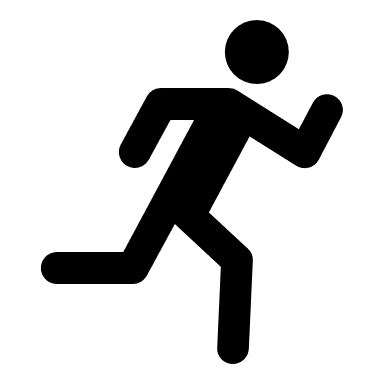 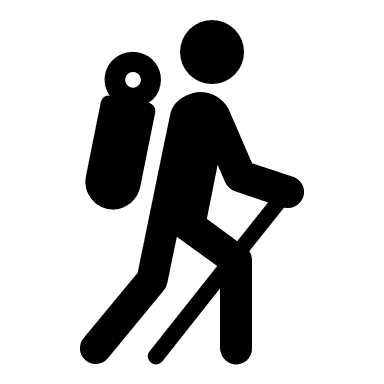 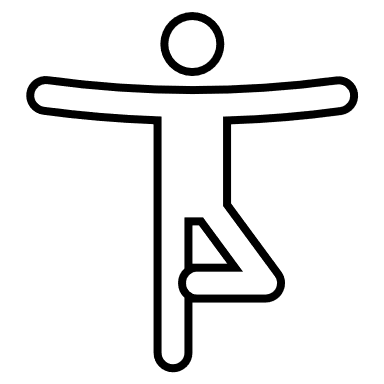 Frequency: _________ Week/ MonthGoals:__________________________________________________________________________________________________________________________________________________________________Contact: 333-333-3333 / help@cairnguides.com letting them know who referred youFollow-up Date: _________________________________________________________________________						(Signature)	*Receive a 20% referral discount when you use the promo code “NatureRx”